Gartree High School Term Dates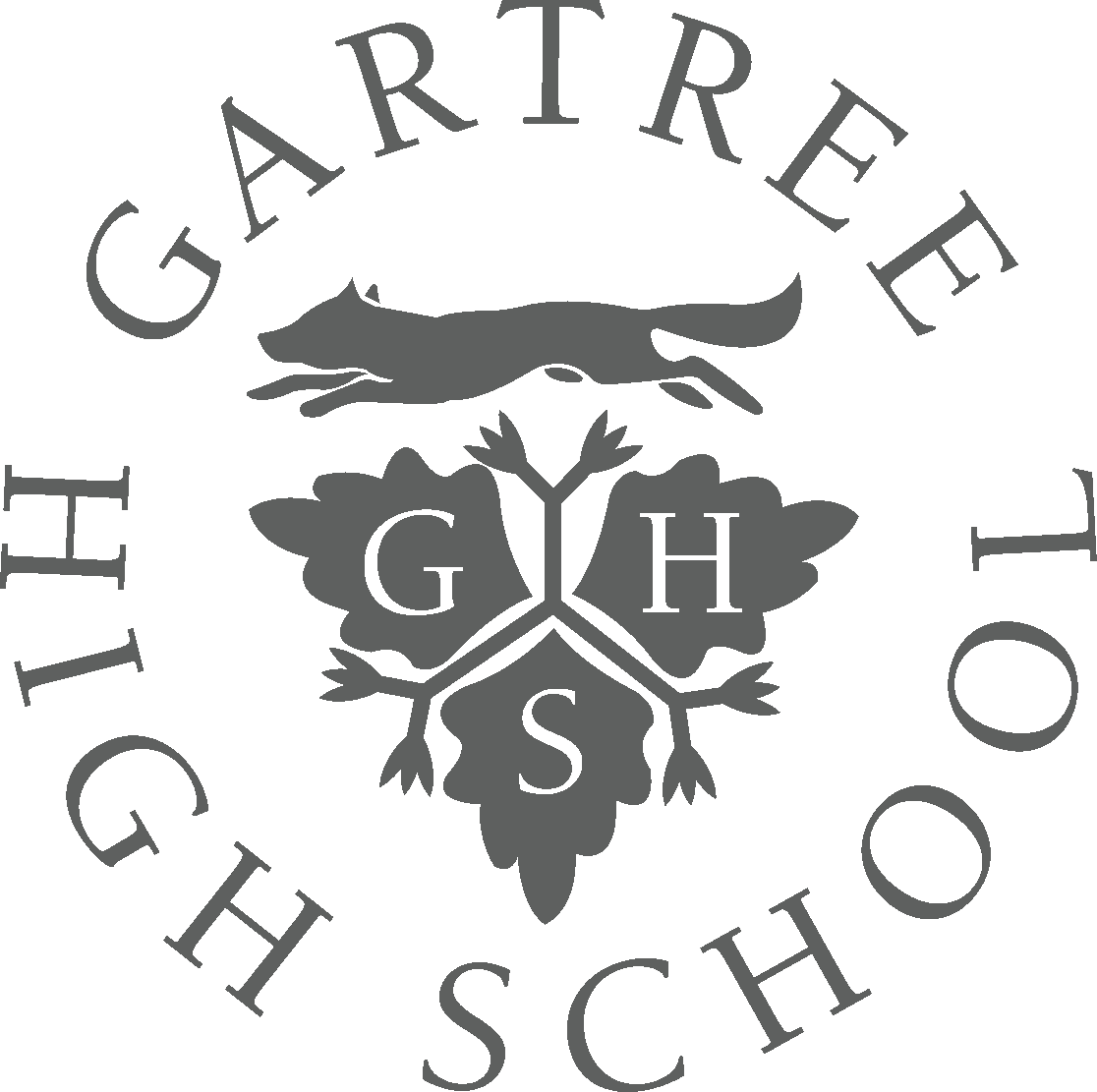 2024/2025Autumn Term 2024School opens					Tuesday 27 August 2024 Half term break				Monday 21 October to Friday 25 October 2024School closes					Friday 20 December 2024Spring Term 2025School opens					Tuesday 7 January 2025Half term break				Monday 17 February to Friday 21 February 2025School closes					Friday 11 April 2025Summer Term 2025School opens					Monday 28 April 2025Half term break				Monday 26 May to Friday 30 May 2025School closes					Wednesday 9 July 2025Teacher Days 2024/25Thursday 22 August 2024Friday 23 August 2024Monday 6 January 2025